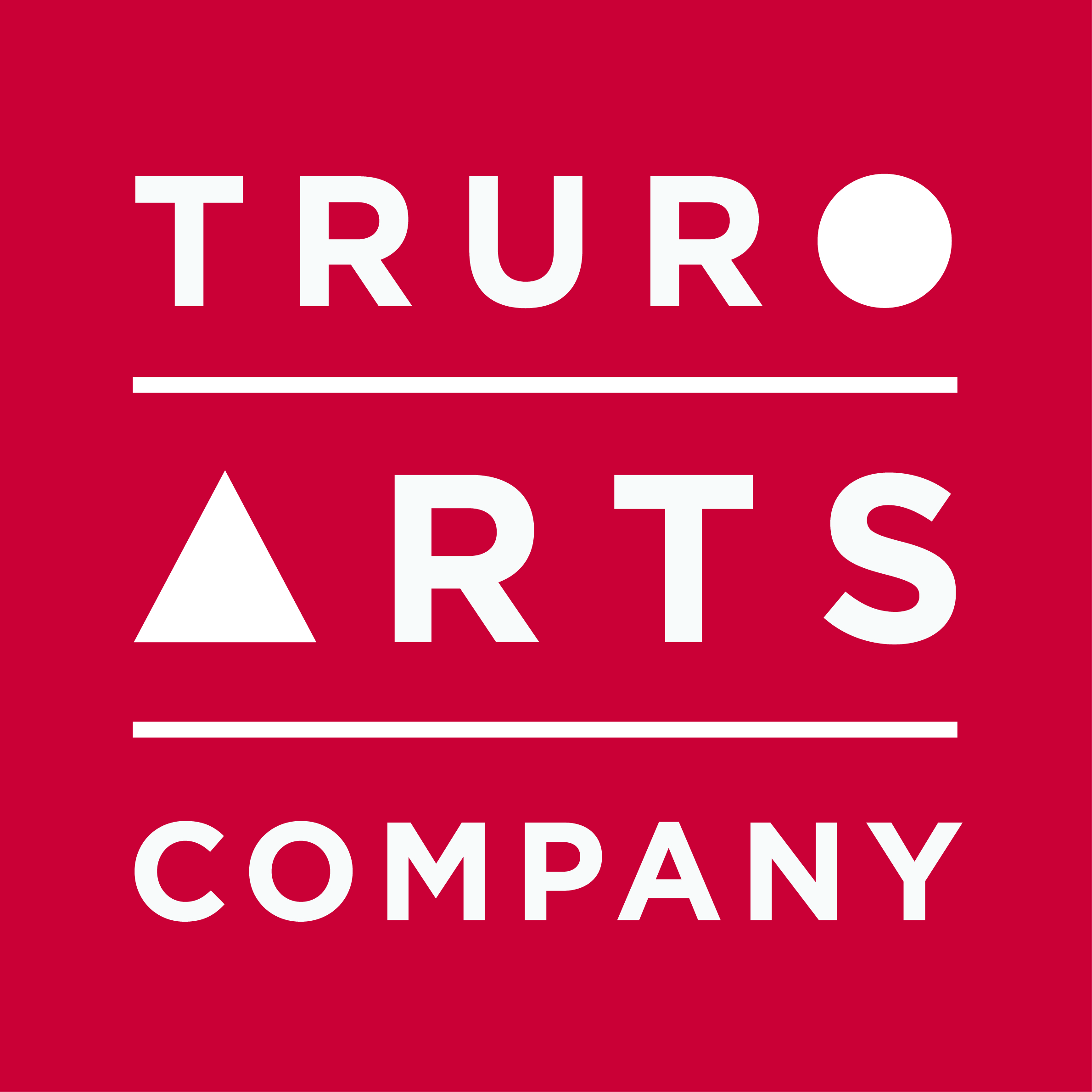 Materials ListLife and Energy in Pastels with Rebecca de MendoncaA selection of 2 or 3 colours of pastel paper, warm or any mid tone. no white paper for pastel workWhite paper for charcoal sketchingSoft pastels, preferably good quality such as Unison, and a range of colours Charcoal, eraser, a few pastel pencils A few Conte crayons (optional}All are available to purchase in the Truro Arts shop and you will receive 
a 10% discount on all supplies on the day of workshop.Cancellation policy: Workshops are non-refundable unless we can fill your space.Monday 14th October, 10am to 4pm